Úkoly pro žáky 7. A na období 1. 6. –  5. 6. 2020 ČJ – JVTéma: Procvičování a opakování učiva 7. ročníkuVěty:	1. Chlapci hráli na hřišti kopanou.		2. Auta na dálnici stojí v koloně.	3. Koupím si do školy nový batoh.		4. Podívej se z okna na zahradu.1. Ve větách podtrhni rovně podstatná jména a vlnovkou slovesa – nezapomeň na zvratné se, si.2. Vypiš podstatná jména a urči jejich  - rod – mužský životný  či neživotný ( MŽ, MNŽ ), ženský( žen. ), střední ( stř. ), číslo –  jednotné, množné ( j, mn. ), vzor ( viz. učebnice ) a pád – číslicí ( 1. – 7. )3. Vypiš slovesa a urči jejich – osobu ( 1., 2., 3.); číslo – jednotné ( j. ) nebo množné ( mn. ) a čas – přítomný ( P ), minulý ( M ), budoucí ( B )ČJ – LVTéma: Hlasitá četba s porozuměním, odpovědi na otázkyÚkol:1. Přečti si článek v čítance na str. 64 – Karel Čapek: Narodilo se štěně2. Odpověz na otázky z článku:a) Jak se štěně jmenuje?	_______________________________________b) Jak se jmenuje matka štěněte? _____________________________________c) Jaké psí rasy je ? _________________________________________________d) Jak se jmenuje dílo Karla Čapka z něhož úryvek – článek je ? ____________________________________________________________________________e) Kdo fotografoval fotky a kreslil obrázky k článku? ________________________________________ČJ – KSVTéma: Popis pracovního postupu – palačinkyÚkol: 1. Podle obrázků sestav postup přípravy palačinek – napiš stručný pracovní postupPři popisu použij  některé z uvedených výrazů:připravíme, přichystáme, nalijeme, přisypeme, rozmícháme, ušleháme, umícháme, ředíme, přidávátne, osolíme, lijeme, smažíme, obracíme, svineme, skládáme, potřeme, posypeme, zdobíme, podáváme, servírujeme.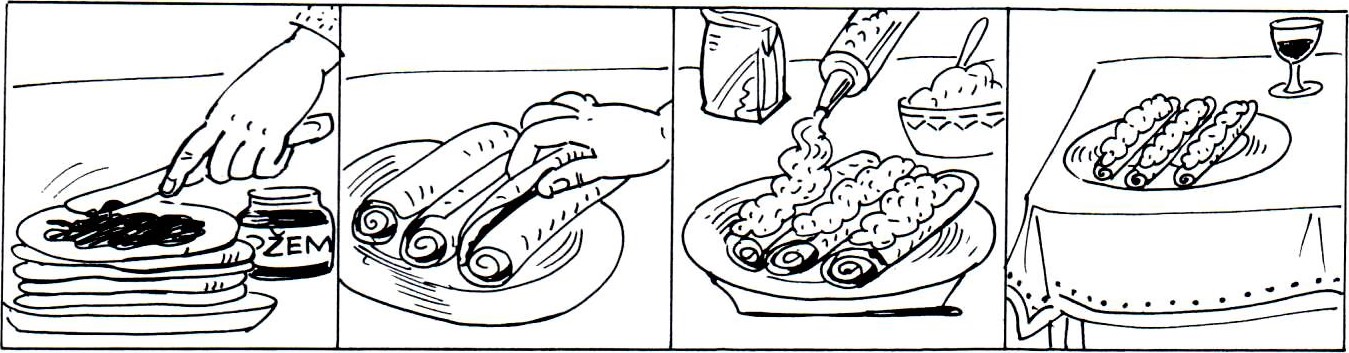 PALAČINKY2. Urči pořadí obrázků postupu při výrobě obložených chlebíčkůOčísluj tak, jak správně postupuje příprava obložených chlebíčků.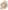 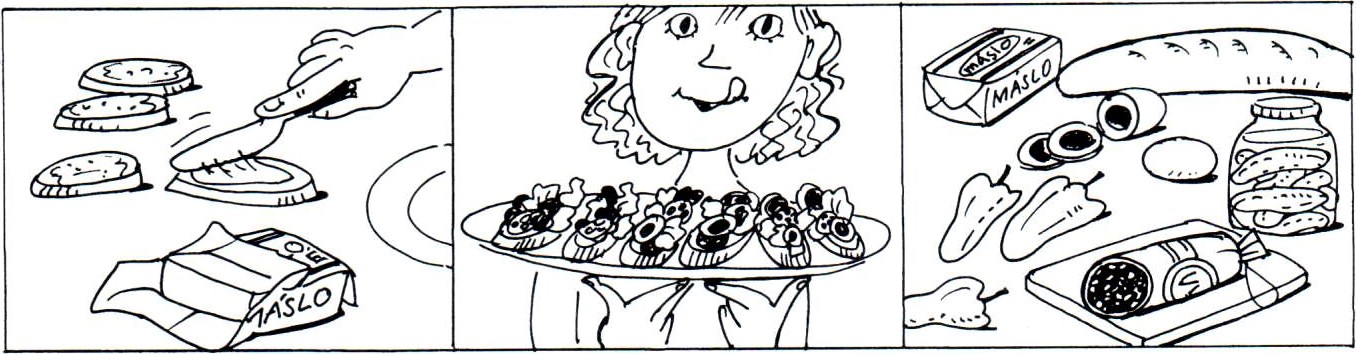 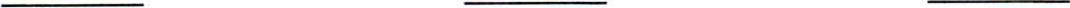 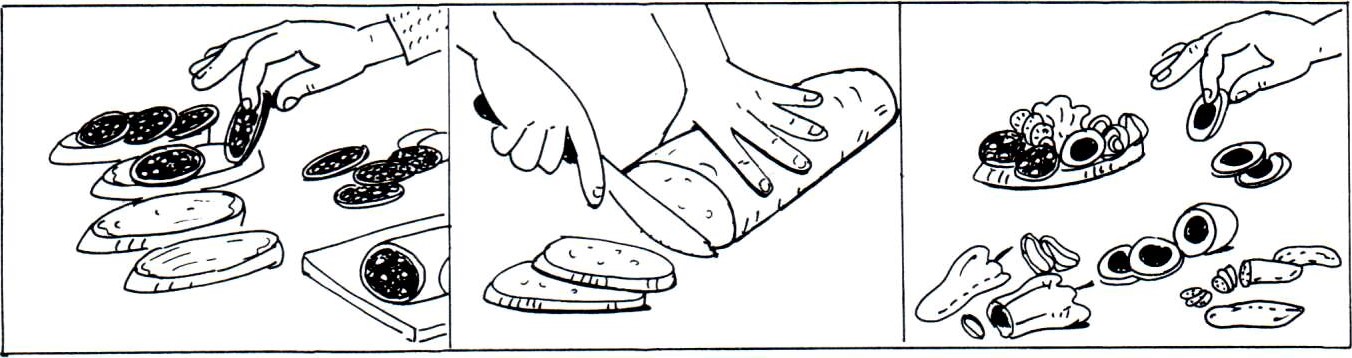 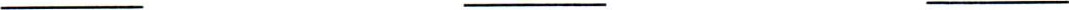 AJ 

Zopakuj si názvy dnů v týdnu na:

https://zsbcupice.cz/hot-potatoes/anglictina/13.days-months/days-months1.htm

a vypracuj v pracovním sešitě cv. 12 na str.21.MTéma: Procvičování a opakování učiva – porovnávání čísel, zaokrouhlování čísel, znázornění čísla na číselné oseÚkol:1. Porovnej zadaná čísla ( < , = , > ); David a Martin porovná první 2 řádky, zaokrouhlí a znázorní podtržená 3 čísla987 654	456 789		632 147	854 123456 852	456 258		321 321	321 321753 357	753 537		159 951	456 6542. Podtržená čísla zaokrouhli na řád 10 000 (   )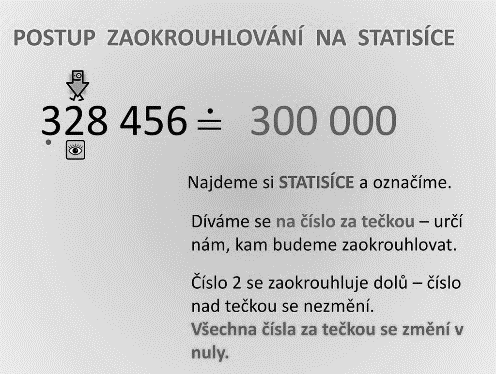 __________________________________________________________________________________________________________________________________________________________________________________________________________________3. Zaokrouhlená čísla znázorni na číselné ose: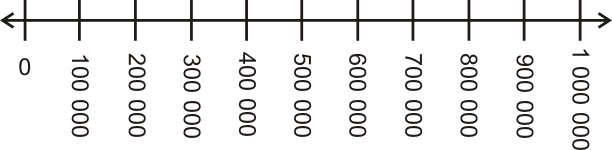 MGTéma: Procvičování a opakování učiva – rýsování rovinných útvarů – čtverecÚkol: Narýsuj čtverec KLMN, kdy k = 8 cmZTéma: opakování učiva – JV – EvropaÚkol:  A.  Zakroužkuj správnou odpověď na otázku:1. Oblast jihovýchodní Evropy se nachází na poloostrově:a)  Skandinávském			b)  Balkánském2. V Jihovýchodní Evropě se rozkládá nížina:a) Rumunská ( Valašská )		b)  Polabská3.  Mezi významné řeky JV – Evropy patří:a)  Volha, Morava, Labe	, Rýn		b)  Dunaj, Sáva, Dráva, Tisa4.  Oblast JV –Evropy je hospodářsky rozvinuta z oblastí Evropy:a)  nejméně				b)  nejvíce5. Cestovní ruch v této oblasti Evropy je nejvíce rozvinut ve státech při pobřeží moří:a) Severního a Baltského		b)  Jaderského a Černého6. Nejvyspělejším státem JV – Evropy je:a)  Slovinsko				b)  AlbánieB. Spoj čarou stát JV – Evropy a jeho hlavní městoSlovinsko						SofiaChorvatsko						BukurešťBosna a Hercegovina					TiranaSrbsko							SkopjeČerná Hora						LublaňMakedonie						ZáhřebAlbánie							SarajevoRumunsko						BělehradBulharsko						PodgoricaPTéma: Luskoviny, pícninyÚkol: 1. Provedení zápisu – nalepit výtisk do sešituZÁPIS:Zakroužkuj každé 4 písmeno a sestav nadpis:P  M  K L  I  H  E  U  G  F  R  S W  D  V K J  A  X  O  T  A  M  V D  Y  K I  L  P  T  N  J  F W  Y______________________________________________________- patří do skupiny rostlin _________________________________________  ( 25 : 5 )- luskoviny jsou rostliny __________________________________________  ( 36 : 6 )- význam – slouží jako ____________________________________________ ( 49 : 7 ) pro lidi i jako ____________________________________ ( 24 : 3 )  pro dobytek- plod se nazývá _____________________________ ( 9 : 3 )Zástupci:	_________________________________________  ( 18 : 2 )		_________________________________________  ( 80 : 8 )		_________________________________________  ( 28 : 7 )Odpovědi: 4 – čočka kuchyňská, 5 – bobovitých, 10 – fazol obecný, 6 – jednoleté, 9 – hrách setý, 7 – potravina, 8 – krmivo, 3 - luskZakroužkuj každé 2 písmeno a vytvoř nadpis:E   P   K   Í   L   C   W  N  D  I   Q   N   S  Y : ________________________________VÝZNAM:    krmivo pro hospodářská zvířata Zkrmují se čerstvé, usušené jako seno nebo silážováním – siláž.Rozdělení : 1) Jeteloviny – nejhodnotnější		   jetel luční  ( čerstvý, seno )		  tolice vojtěška ( seno )2) Trávy – louky, pastviny ( čerstvé, seno )3) Luskoviny – vikev setá  ( přídavek do krmiva s ovsem )		   bob obecnýFTéma: Zvukové dějeÚkol: Provedení zápisu – nalepit do sešituZÁPIS:Zvukové děje1. Vznik zvukuZvuk = ____________________________ pružných těles neboli zdrojů zvuku ( 6 . 6 )2. Zdroj zvuku= těleso, které vydává zvuk, který slyšímePŘ.: 		- hlasivky  ( lidský hlas, hlas zvířat ) 	- hudební nástroje  ( tóny )-  pracovní stroje, nářadí  ( hluk, šramot apod. )3. Šíření zvuku= zvuk se šíří pouze tam kde je _____________________________  ( 7 . 7 )Tzn. ve vzduchoprázdnu neboli ve vákuu se zvuk _______________________________  ( 8 . 8 ) tzn. neslyšíme jejŠÍŘENÍ ZVUKU = zdroj rozkmitá vzduch → kmity vzduchu narazí na náš ušní bubínek →  slyšíme zvuk4. Rychlost zvuku= 330 m / s  - tzn. za 1 sekundu urazí zvuková vlna 330 metrů (  tj. za 3 sekundy  - 1 kilometr )Praktické využití: počítání vzdálenosti bouřky = rychlost světla je 3 x  větší než rychlost zvuku, proto od záblesku do zaznění hromu počítáme přibližně v tempu sekund a výsledné číslo dělíme 3. Výsledek dělení je vzdálenost bouřky v kilometrech od nás.  PŘ.: Zahlédla jsem blesk → začnu počítat v tempu po sekundách tj. jedna dva tři …→ napočítala jsem do 19, když jsem zaslechla hrom → 19 : 3 = 6 ( zb. 1 ) →  bouřka je ode mne vzdálená přibližně            6 kilometrů5. Odraz zvuku, dozvukOdraz zvuku = _______________________________ ( 6 .4 ) , která vznikne tak, že zvukové vlny narazí na překážku od které se odrazí zpět. Podmínkou je, že překážka musí být od zdroje zvuku vzdálené nejméně _____________________ ( 5 . 5 ).PŘ.:  Stoupneš si před skálu 17 metrů a zavoláš své jméno → zvuk se odrazí od skály zpět do tvého ucha → skála ti odpoví tvé jménoBude-li vzdálenost menší než 17 metrů → odražený zvuk bude nesrozumitelný = vznikne tzv. _______________________________________ ( 8 . 2 )Př.: dozvuk způsobí v prázdných místnostech nesrozumitelnost řeči. Dozvuk je pro nás nežádoucí a  proto se proti němu chráníme např. závěsy na oknech, obrazy na zdech apod.Odpovědi: 24 – ozvěna; 36 – chvění; 16 – dozvuk; 49 – vzduch; 25 – 17 metrů; 64 – nešíříOZVĚNA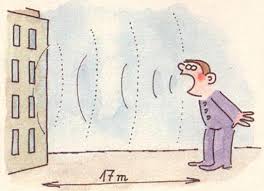 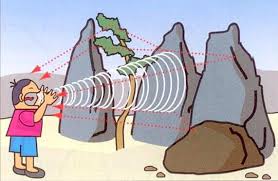 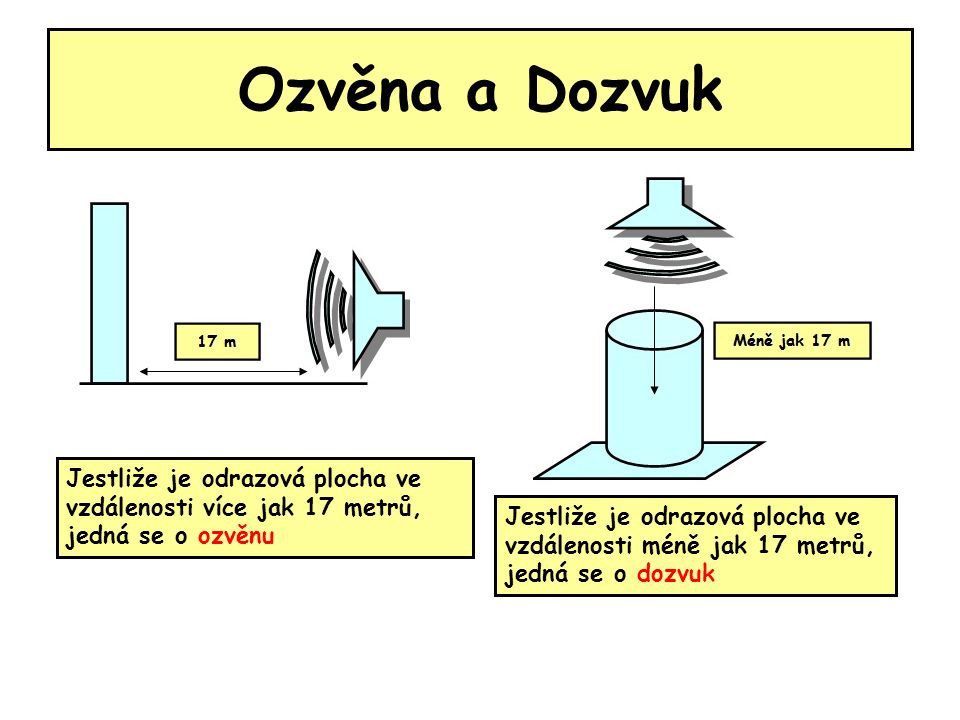 OZVĚNA					DOZVUK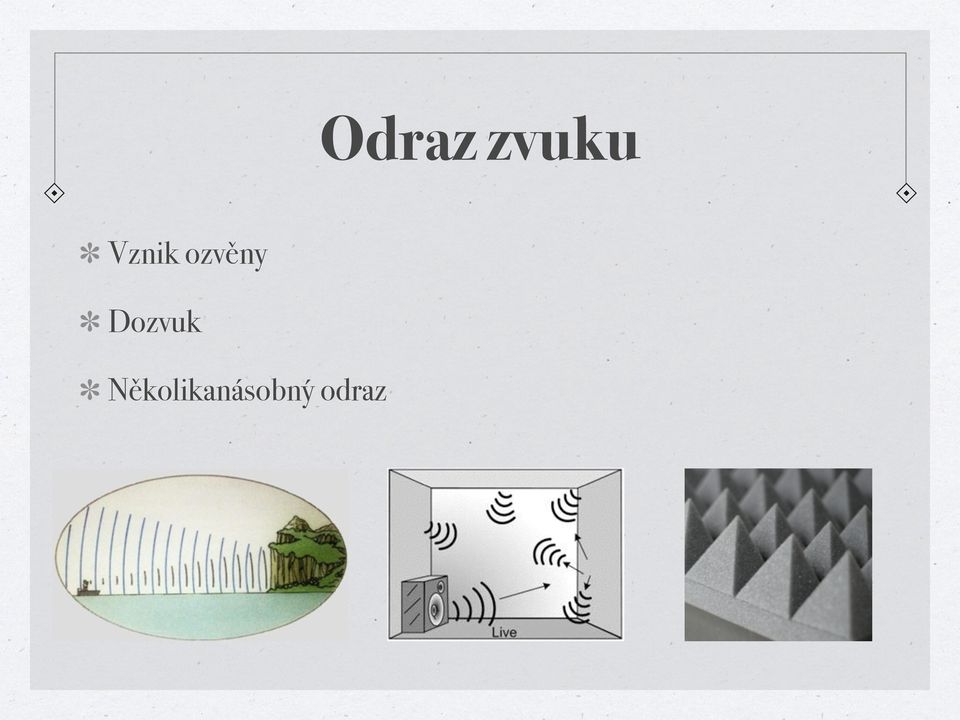 D: Téma: Jiří z Poděbrad - husitský král
Úkoly: 1. Opiš název tématu
2. Odkaz na film: https://www.youtube.com/watch?v=hSsb4yPkRNs
3. Druhá možnost, jak spustit film: zadejte na youtube: Pavel Koutský: 46 Jiří z Poděbrad Dějiny udatného českého národa
4. Text si vytiskni a dle filmu doplň chybějící slova

Text:
1. Jiří z P........................d byl zvolen č..............m k...........m roku 14_ _ .
2. Jiří korunu nezdědil, byl z..................n.
3. Jiří to neměl l..............é.
4. V zemi se hádali ka..................ci s ka....................ky.
5. Z Říma hrozil pa..........ž a z východu T.............ci.
6. Jiří byl moudrý stá...........k a skvělý di.....................t.
7. Před válčením dával přednost je..................í.
8. A měl ús..................y.
9. Jiří se pokusil sjednotit Ev................u v jeden ce.........k.
10. Trochu to uspěchal, nejmíň o _ _ _ let.
11. Papež říká: " Církevní kl..........u na něj a Matyáše Ko.............na."
12. Matyáš Kor.........n říká: " Bijte ka.................e."
13. Jiří zvítě........l a propustil Ma...............še.
14. Matyáš říká: " A stejně jsem če..........ý k..........l já."
15. Geniální J......í roku 14 _ _ ze..............l.Nj – 1. 6. – 5. 6. 2020Přelož do českého jazyka...Hallo die Kinder! Ich heiße Tobias und ich wohne in Berlin. Ich bin 12 Jahre alt.                    Ich komme aus Deutschland. Meine Mutti heißt Erika und sie ist 35 Jahre alt und sie ist sehr schön. Sie arbeitet als Lehrerin. Mein Vater heißt Uwe und er ist klein und dick. Er ist Arzt. Ich habe auch einen Bruder, er heißt Martin und er ist sehr groß, aber er ist nur 2 Jahre alt. Wir haben auch einen Hund, er heißt Rex. Mit freundlichen Grüßen. TobiasNová slovíčka – nápovědadie Lehrerin – učitelkaals – jakoarbeiten – pracovatder Arzt – lékařfreundlich – přátelský PJčíslorodvzorpádslovesoosobačísločas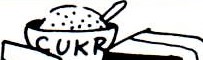 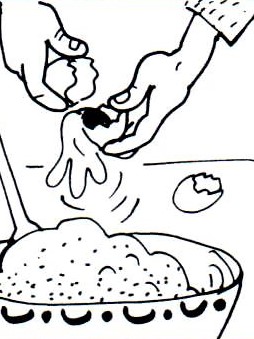 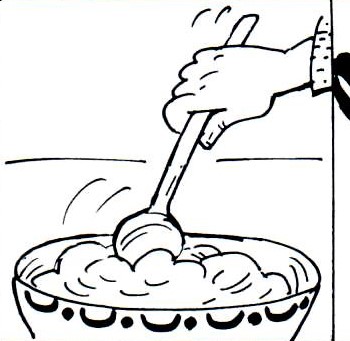 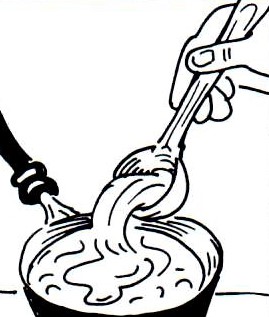 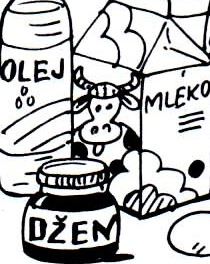 MOUKA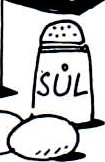 hrách setýfazol obecnýčočka jedlá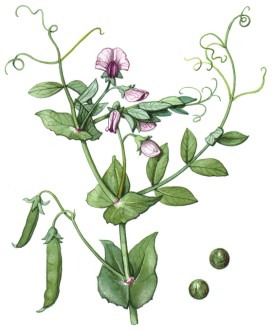 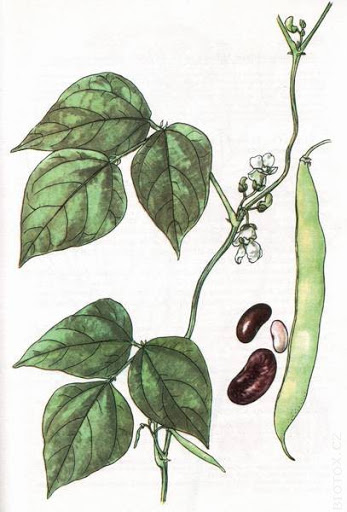 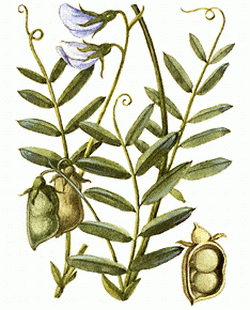 jetel lučnítolice vojtěškabob obecný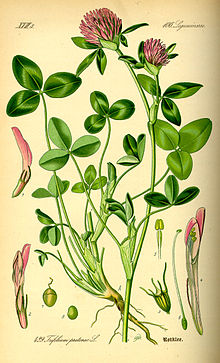 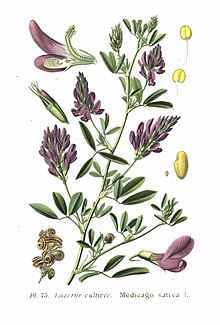 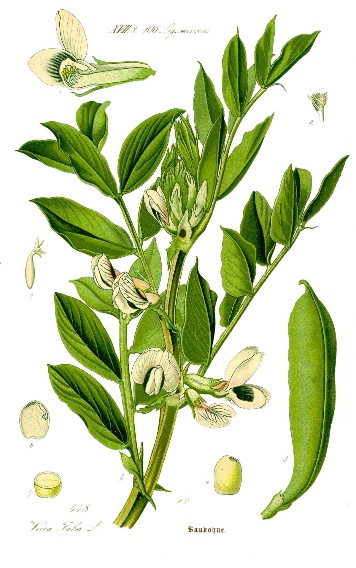 